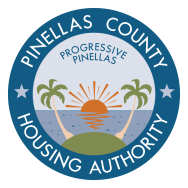 INVITATION FOR BIDS (IFB) # 18-005ROOF REPLACEMENT AT PALM LAKE VILLAGE APARTMENTS (25 BUILDINGS) Pre-Bid ConferenceMarch 19, 2018 at 3:00 p.m.Location:  Palm Lake Village Community CenterPre-Bid MinutesAttendees: 	Erin Ellis, Project Manager, Construction Services			Jeff Heckman, PLV Maintenance SupervisorDanielle Leishman, Contract AdministratorHeather Croucher, PLV Housing ManagerMs. Ellis gave an overview of the project and reviewed the Scope of Work. Ms. Leishman reviewed the bid requirements and the due date and time for the submission of Bids. Attendees will be allowed until 12:00 p.m. on Friday, March 23, 2018 to submit additional questions in writing regarding the scope of work which will be answered in writing and distributed to all prospective bidders no later than 5:00 p.m. on the same date.Please note the following:PCHA reserves the right to request additional information and/or submission of documents concerning any and/or all bids submitted.  A request for additional information will be faxed to Offerors within 48 hours of the deadline established by PCHA for submission of additional information. Bidders are strongly encouraged to be prepared to respond.Bidders may contact the Pinellas County Housing Authority at (727) 443-7684, extension, #3025, if assistance is needed with the completion of required forms.Attachments:Questions and AnswersAddendum #1QUESTIONS AND ANSWERSQ-1What are the working hours?Q-2Monday through Friday, 8:00 a.m. to 5:00 p.m. Contractor may arrive on site prior to 8:00 a.m. to set up for the day, but no noise is to occur before 8:00 a.m.Q-2Are permit fees to be included in bid amount?A-2Yes.  Contractor will be responsible for obtaining permit so fees are to be included in the total bid proposal.Q-3Can we come back later to take measurements?A-3Yes. Contact Jeff Heckman at 727-423-2551 to make arrangements.Q-4Is the plywood allowance to be built into the bid?A-4Yes, include two (2) pieces of ¾” plywood per building in the total bid proposal and then provide a line item cost per sheet of plywood for change order purposes. Q-5Can you please confirm if roofs are to be dried in with fully adhered peel & stick at all areas as discussed at pre-bid?A-5Yes, refer to specifications in section 2.06 Shingle Underlayment Section “A” in the scope of work.Q-6Section 2.11 Metal Flashing refers to remove and replace counter flashing at sidewall; do you also want the roof step flashing replaced?A-6Yes, the step flashing under the counter flashing should also be removed and replaced. The metal flashing shall be replaced with white. This is addressed in Addendum #1.Q-7How old are the existing roofs?A-7The current roofs were installed in 2003.Q-8Are these roofs to be completed?A-8There is a roof change to the list. This will be addressed in Addendum #1.Q-9Are the gutters being replaced?A-9No, the gutters are to be removed and reinstalled.Q-10Is the plywood attached to metal trusses?A-10Yes. Plywood must be screwed down to the trusses.Q-11How are we to track weather days?A-11Print out weather reports from NOAA.gov and submit them to project manager at progress meetings for change order to extend the time for completion by the number of weather days.Q-12What size is the fascia?A-12The fascia is not standard 2 x 8. It was cut from plywood. Any replacement sections are to match existing. Include ten (10) linear feet per building in total bid proposal and then provide line item pricing if more or less is needed. Will be clarified in Addendum #1.Q-13May we increase the schedule from sixty-five (65) working days to eighty (80) working days?A-13Yes, the construction schedule will be increased to eighty (80) working days.Q-14May contractor use outlets on buildings?A-14No, contractors must us generators to power all tools and equipment.Q-15Are we permitted to install a portable toilet during the project?A-15Contractor/employees may use the restrooms in the maintenance shop.Q-16What is the budget for this project? A-16Our budget for the roof replacements is $200,000.00. The bid form includes deductive alternates in the event that the lowest, most responsible, most responsive bidder’s bid exceeds that, we will choose the alternates to deduct to get down to the budgeted amount.